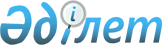 2019-2023 жылдарға жоғары білімі бар кадрларды даярлауға арналған мемлекеттік білім беру тапсырысын бекіту туралыАлматы қаласы әкімдігінің 2019 жылғы 19 қарашадағы № 4/618 қаулысы. Алматы қаласы Әділет департаментінде 2019 жылғы 26 қарашада № 1598 болып тіркелді
      Қазақстан Республикасының 2007 жылғы 27 шілдедегі "Білім туралы" Заңының 6-бабы 3-тармағының 7) тармақшасына сәйкес қаласының әкімдігі ҚАУЛЫ ЕТЕДІ:
      1. Осы қаулының қосымшасына сәйкес 2019-2023 жылдарға жоғары білімі бар кадрларды даярлауға арналған мемлекеттік білім беру тапсырысы бекітілсін.
      2. Алматы қаласы Бiлiм басқармасы Қазақстан Республикасының заңнамасымен белгiленген тәртiпте осы қаулыны әдiлет органдарында мемлекеттiк тiркеудi, кейiннен мерзiмдi баспа басылымдарында ресми жариялауды және Алматы қаласы әкiмдiгiнiң интернет ресурсында орналастыруды қамтамасыз етсiн.
      3. Осы қаулының орындалуын бақылау Алматы қаласы әкімінің орынбасары Е.Ж. Бабақұмаровқа жүктелсін.
      4. Осы қаулы алғаш ресми жарияланғаннан кейiн күнтiзбелiк он күн өткен соң қолданысқа енгiзiледi. 2019-2023 жылдарға жоғары білімі бар кадрларды даярлауға арналған
мемлекеттік білім беру тапсырысы
					© 2012. Қазақстан Республикасы Әділет министрлігінің «Қазақстан Республикасының Заңнама және құқықтық ақпарат институты» ШЖҚ РМК
				
      Алматы қаласының әкімі 

Б. Сагинтаев
Алматы қаласы әкімідігінің
2019 жылғы 19 қарашадағы
№ 4/616 қаулысына
қосымша
№

Жоғары білім беру ұйымының атауы

Даярлау бағытының коды және атауы

Білім беру бағдарламалары топтарының коды және атауы

Орындар (грант) саны

Бір студентті оқытуға жұмсалатын шығыстардың орташа құны (мың теңге)

1
"Абай атындағы Қазақ ұлттық педагогикалық университеті" шаруашылық жүргізу құқығындағы республикалық мемлекеттік кәсіпорны
6В013 Пәндік мамандандырылмаған мұғалімдерді даярлау
В003 Бастауышта оқыту педагогикасы мен әдістемесі
9
635,8
1
"Абай атындағы Қазақ ұлттық педагогикалық университеті" шаруашылық жүргізу құқығындағы республикалық мемлекеттік кәсіпорны
6В015 Жаратылыстану пәндері бойынша мұғалімдер даярлау
В009 Математика мұғалімдерін даярлау
1
635,8
1
"Абай атындағы Қазақ ұлттық педагогикалық университеті" шаруашылық жүргізу құқығындағы республикалық мемлекеттік кәсіпорны
6В017 Тілдер және әдебиет бойынша мұғалімдерді даярлау
В017 Орыс тілі мен әдебиеті мұғалімдерін даярлау
1
635,8
1
"Абай атындағы Қазақ ұлттық педагогикалық университеті" шаруашылық жүргізу құқығындағы республикалық мемлекеттік кәсіпорны
6B085 Жерге орналастыру
В052 Жер туралы ғылым
1
635,8
2
"Қазақ мемлекеттік қыздар педагогикалық университеті" шаруашылық жүргізу құқығындағы республикалық мемлекеттік кәсіпорны
6В013 Пәндік мамандандырылмаған мұғалімдерді даярлау
В003 Бастауышта оқыту педагогикасы мен әдістемесі
7
635,8
2
"Қазақ мемлекеттік қыздар педагогикалық университеті" шаруашылық жүргізу құқығындағы республикалық мемлекеттік кәсіпорны
6В014 Жалпы дамудың пәндік мамандандырылған мұғалімдерін даярлау
В005 Дене шынықтыру мұғалімдерін даярлау
2
635,8
2
"Қазақ мемлекеттік қыздар педагогикалық университеті" шаруашылық жүргізу құқығындағы республикалық мемлекеттік кәсіпорны
6В017 Тілдер және әдебиет бойынша мұғалімдерді даярлау
В018 Шет тілі мұғалімдерін даярлау
2
635,8
3
"Қ.И. Сәтбаев атындағы Қазақ ұлттық техникалық зерттеу университеті" коммерциялық емес акционерлік қоғамы
6B061 Ақпараттық-коммуникациялық технологиялар
В057 Ақпараттық технологиялар
1
635,8
4
"Алматы энергетика және байланыс университеті" коммерциялық емес акционерлік қоғамы
6B061 Ақпараттық-коммуникациялық технологиялар
В057 Ақпараттық технологиялар
6
635,8
5
"Қазақ спорт және туризм академиясы" акционерлік қоғамы
6В014 Жалпы дамудың пәндік мамандандырылған мұғалімдерін даярлау
В005 Дене шынықтыру мұғалімдерін даярлау
11
443,3
6
"Қазақстан-Британ техникалық университеті" акционерлік қоғамы
6B061 Ақпараттық-коммуникациялық технологиялар
В057 Ақпараттық технологиялар
6
635,8
7
"Халықаралық бизнес университеті" жауапкершілігі шектеулі серіктестігі
6B061 Ақпараттық-коммуникациялық технологиялар
В057 Ақпараттық технологиялар
1
635,8
8
"Абылай хан атындағы Қазақ халықаралық қатынастар және әлем тілдері университеті" акционерлік қоғамы
6В017 Тілдер және әдебиет бойынша мұғалімдерді даярлау
В018 Шет тілі мұғалімдерін даярлау
29
443,3
9
"Еуразия технологиялық университеті" жауапкершілігі шектеулі серіктестігі
6B061 Ақпараттық-коммуникациялық технологиялар
В057 Ақпараттық технологиялар
3
635,8
10
"Алматы технологиялық университеті" акционерлік қоғамы
6B072 Өндірістік және өңдеу салалары
В068 Азық-түлік өнімдерінің өндірісі
7
635,8
11
"Л.Б. Гончаров атындағы Қазақ автомобиль-жол институты (ҚазАЖИ)" мекемесі
6B073 Сәулет және құрылыс
В074 Қала құрылысы, құрылыс жұмыстары және азаматтық құрылыс
1
635,8
12
"Алматы Менеджмент Университеті" білім беру мекемесі
6B111 Қызмет көрсету саласы
В093 Мейрамхана ісі және мейманхана бизнесі
13
342,9